LÖRDAG 15 SEPTEMBER SEGLAR VIVALÖN RUNTSKEPPARMÖTE PÅ VINÖNS NORRA BRYGGA KL. 11:00PRISUTDELNING SKER PÅ VINÖNS NORRA BRYGGA, DÄREFTER SEGLAR VI VIDARE TILL HAMPETORP DÄR VI HAR KNYT-FEST.TA MED EN BRA KLOCKA, DÅ DET BLIR EGEN TIDTAGNING. STARTAVGIFT 50:-OM DU HAR FRÅGOR SÅ RING GÄRNA TILLS-G LINDGREN  (Saga)  0705  24 29 29 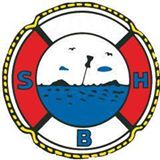 